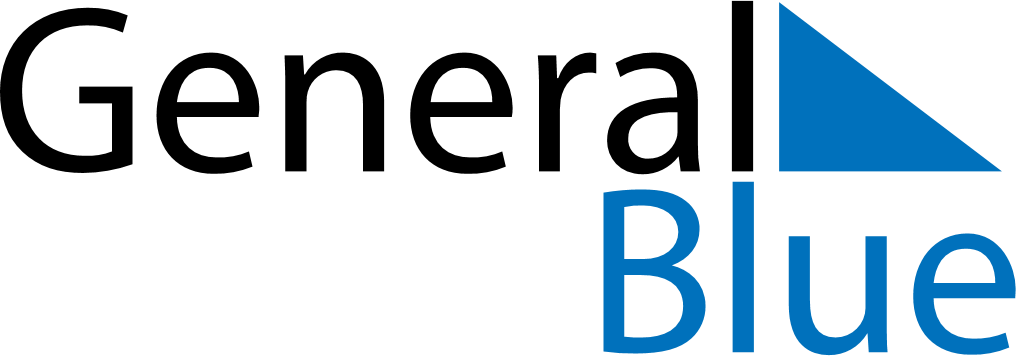 June 2024June 2024June 2024June 2024June 2024June 2024June 2024Ciudad Guayana, Bolivar, VenezuelaCiudad Guayana, Bolivar, VenezuelaCiudad Guayana, Bolivar, VenezuelaCiudad Guayana, Bolivar, VenezuelaCiudad Guayana, Bolivar, VenezuelaCiudad Guayana, Bolivar, VenezuelaCiudad Guayana, Bolivar, VenezuelaSundayMondayMondayTuesdayWednesdayThursdayFridaySaturday1Sunrise: 5:51 AMSunset: 6:25 PMDaylight: 12 hours and 34 minutes.23345678Sunrise: 5:51 AMSunset: 6:25 PMDaylight: 12 hours and 34 minutes.Sunrise: 5:51 AMSunset: 6:26 PMDaylight: 12 hours and 34 minutes.Sunrise: 5:51 AMSunset: 6:26 PMDaylight: 12 hours and 34 minutes.Sunrise: 5:51 AMSunset: 6:26 PMDaylight: 12 hours and 35 minutes.Sunrise: 5:51 AMSunset: 6:26 PMDaylight: 12 hours and 35 minutes.Sunrise: 5:51 AMSunset: 6:26 PMDaylight: 12 hours and 35 minutes.Sunrise: 5:51 AMSunset: 6:27 PMDaylight: 12 hours and 35 minutes.Sunrise: 5:51 AMSunset: 6:27 PMDaylight: 12 hours and 35 minutes.910101112131415Sunrise: 5:51 AMSunset: 6:27 PMDaylight: 12 hours and 35 minutes.Sunrise: 5:52 AMSunset: 6:28 PMDaylight: 12 hours and 35 minutes.Sunrise: 5:52 AMSunset: 6:28 PMDaylight: 12 hours and 35 minutes.Sunrise: 5:52 AMSunset: 6:28 PMDaylight: 12 hours and 36 minutes.Sunrise: 5:52 AMSunset: 6:28 PMDaylight: 12 hours and 36 minutes.Sunrise: 5:52 AMSunset: 6:28 PMDaylight: 12 hours and 36 minutes.Sunrise: 5:52 AMSunset: 6:29 PMDaylight: 12 hours and 36 minutes.Sunrise: 5:52 AMSunset: 6:29 PMDaylight: 12 hours and 36 minutes.1617171819202122Sunrise: 5:53 AMSunset: 6:29 PMDaylight: 12 hours and 36 minutes.Sunrise: 5:53 AMSunset: 6:29 PMDaylight: 12 hours and 36 minutes.Sunrise: 5:53 AMSunset: 6:29 PMDaylight: 12 hours and 36 minutes.Sunrise: 5:53 AMSunset: 6:29 PMDaylight: 12 hours and 36 minutes.Sunrise: 5:53 AMSunset: 6:30 PMDaylight: 12 hours and 36 minutes.Sunrise: 5:53 AMSunset: 6:30 PMDaylight: 12 hours and 36 minutes.Sunrise: 5:54 AMSunset: 6:30 PMDaylight: 12 hours and 36 minutes.Sunrise: 5:54 AMSunset: 6:30 PMDaylight: 12 hours and 36 minutes.2324242526272829Sunrise: 5:54 AMSunset: 6:31 PMDaylight: 12 hours and 36 minutes.Sunrise: 5:54 AMSunset: 6:31 PMDaylight: 12 hours and 36 minutes.Sunrise: 5:54 AMSunset: 6:31 PMDaylight: 12 hours and 36 minutes.Sunrise: 5:55 AMSunset: 6:31 PMDaylight: 12 hours and 36 minutes.Sunrise: 5:55 AMSunset: 6:31 PMDaylight: 12 hours and 36 minutes.Sunrise: 5:55 AMSunset: 6:31 PMDaylight: 12 hours and 36 minutes.Sunrise: 5:55 AMSunset: 6:32 PMDaylight: 12 hours and 36 minutes.Sunrise: 5:55 AMSunset: 6:32 PMDaylight: 12 hours and 36 minutes.30Sunrise: 5:56 AMSunset: 6:32 PMDaylight: 12 hours and 36 minutes.